KUŽELNA U NEDOPILŮ v KroměřížiaČESKÝ SVAZ AIR HOCKEY o.s.si Vás dovolují pozvat na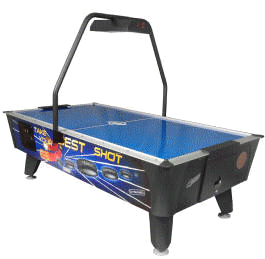 AIR-HOCKEYTURNAJS MEZINÁRODNÍ ÚČASTÍ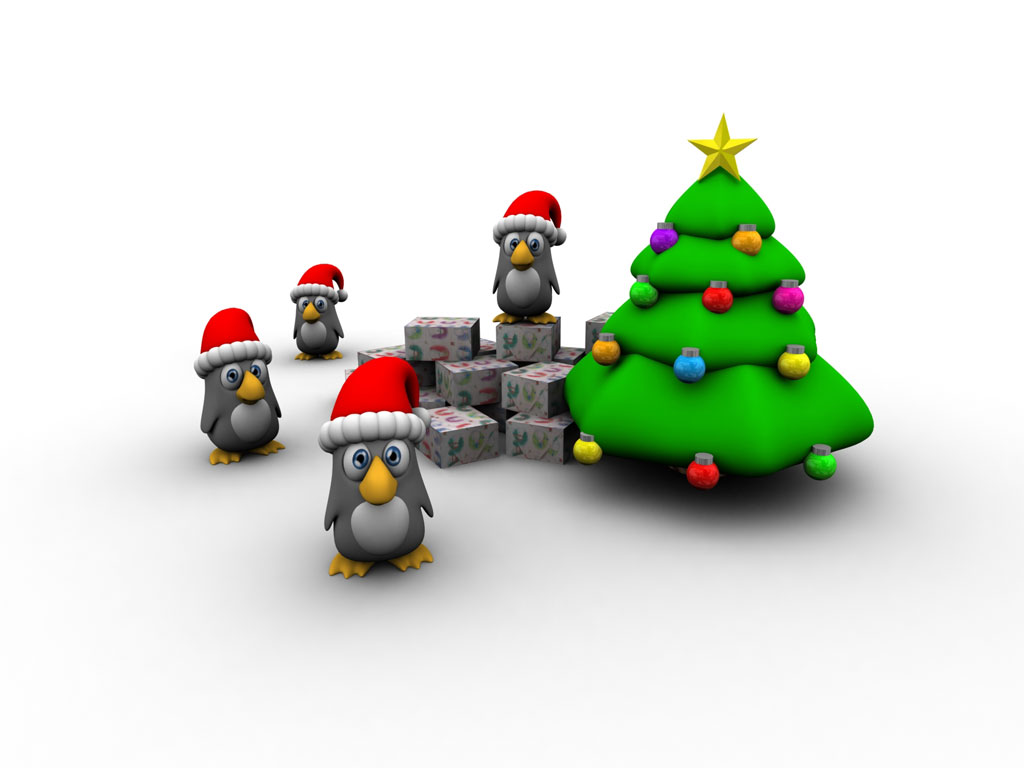 Turnaj je zařazen do ČESKÉHO POHÁRU 2016 a zúčastnit se ho mohou také neregistrovaní hráči a nováčci.Kdy:	Neděle  27. 12. 2015 od 900 hod. (prezentace 840 – 900 hod.)Kde:	KUŽELNA U NEDOPILŮ	Skopalíkova 38, KROMĚŘÍŽ Startovné:	SE NEPLATÍ
a to se vyplatí ..                                                                                      Těšíme se na Vaši účast.